Associazione di volontariato progetto Amore e Natura PANSpettabile  Comitato Direttivo Dell'associazione di Volontariato Progetto Amore e Natura PAN Sede  Località Pellarano Strada Comunale km 1 Bivio campo Cancello Omonimo 88050  Caraffa di Catanzaro (CZ)Ufficio espositivo  Via Poerio 57 88100 Catanzaro OGGETTO : Domanda di ammissione a SocioIl sottoscritto _______________________________________________________ Nato/a _______________________________ il  __________________________Residente a _______________________________________________________domiciliato a ______________________________________________________Via _________________________________________n° ______Cap _________Tel. __________________________ e-mail _________________________________ Professione _______________________________________________________Codice Fiscale n° ___________________________________________________Documento d’identità _______________________ n° _________________________ rilasciato da _______________ di ____________________il ____________ scadenza il _____________ di cittadinanza ____________________________ , essendo in possesso dei requisiti, fa domanda per essere ammesso come Socio dell' Associazione di Volontariato Progetto Amore e Natura in sigla PAN con sede in Caraffa di Cz, Località Pellarano Strada ComunaleCon la presente si avvisa l'associato, il volontario di compilare la seguente scheda in ogni sua parte. In particolare del suo indirizzo email,posta elettronica, in quanto, l'associazione si avvale esclusivamente di questo, prioritariamente, per tutte le informazioni, comunicazione e convocazione. Inoltre l'associato destinatario è tenuto a rispondere, in ogni caso, per dare riscontro del ricevimento. Dichiara di conoscere lo Statuto e il regolamento interno, di accettarlo integralmente e si impegna a fare quanto nelle sue possibilità per il raggiungimento degli scopi sociali e ad osservare le deliberazioni degli organi sociali.Di avere versato alla PAN la somma di €……………………………………………..Come previsto dallo statuto.Autorizza ad usare i propri dati personali nel rispetto dell’art 13 del D.lgs. n° 196/2003 e seguenti per solo fini sociali.Associato N°…./14									            In FedeData _____________                                                                                                            _____________________________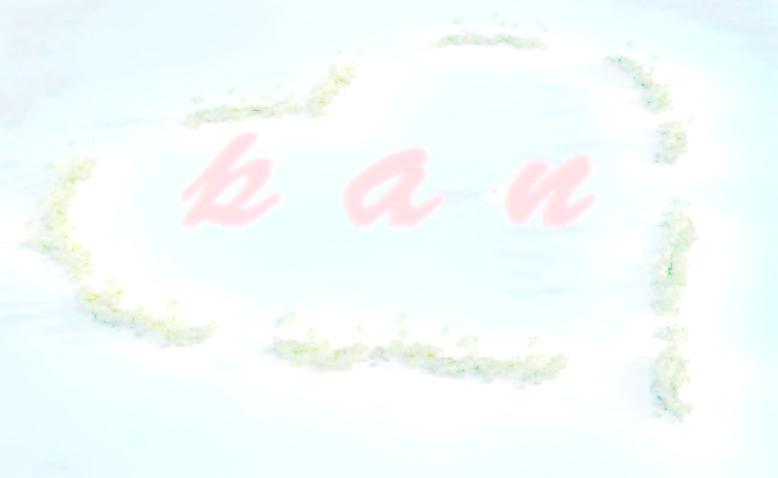 